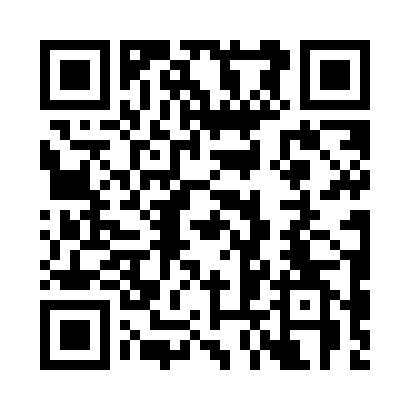 Prayer times for Spencerville, Ontario, CanadaMon 1 Jul 2024 - Wed 31 Jul 2024High Latitude Method: Angle Based RulePrayer Calculation Method: Islamic Society of North AmericaAsar Calculation Method: HanafiPrayer times provided by https://www.salahtimes.comDateDayFajrSunriseDhuhrAsrMaghribIsha1Mon3:265:201:066:288:5210:462Tue3:275:211:066:288:5210:463Wed3:285:221:076:288:5110:454Thu3:295:221:076:288:5110:445Fri3:305:231:076:288:5110:446Sat3:315:241:076:278:5010:437Sun3:325:241:076:278:5010:428Mon3:335:251:076:278:4910:419Tue3:345:261:086:278:4910:4010Wed3:365:271:086:278:4810:3911Thu3:375:271:086:268:4810:3812Fri3:385:281:086:268:4710:3713Sat3:405:291:086:268:4710:3614Sun3:415:301:086:268:4610:3515Mon3:425:311:086:258:4510:3316Tue3:445:321:086:258:4410:3217Wed3:455:331:086:248:4410:3118Thu3:475:341:086:248:4310:2919Fri3:485:351:096:248:4210:2820Sat3:505:361:096:238:4110:2621Sun3:525:371:096:238:4010:2522Mon3:535:381:096:228:3910:2323Tue3:555:391:096:228:3810:2224Wed3:565:401:096:218:3710:2025Thu3:585:411:096:208:3610:1926Fri4:005:421:096:208:3510:1727Sat4:015:431:096:198:3410:1528Sun4:035:441:096:188:3310:1329Mon4:055:451:096:188:3110:1230Tue4:065:461:096:178:3010:1031Wed4:085:481:096:168:2910:08